LIKOVNA KULTURA, 9.4.2020.OBLIKOVANJE NA PLOHISLIKANJEMOTIV: Uskrsno jajeLTS: kolaž pipir, škare, ljepiloZADATCI ZA UČENIKERAZGOVOR S UČENICIMA/ PRISJETIMO SE/ PONOVIMO:Prisjeti se priče koju si čitao (slušao) u ponedjeljak.Kako se priča zove?O čemu priča govori?Što uskrsni zeko nosi djeci?Voliš li ti bojati jaja za Uskrs?Kako zoveno obojana jaja?Danas ćeš I ti izraditi uskrsno jaje.Uskrsno jaje napravit ćeš od kolaž papira.IZREŽI OD KARTONA ILI TVRĐEG PAPIRA VELIKO JAJE. NEKA TI POMOGNU RODITELJI.IZREŽI TRAKICE OD KOLAŽ PAPIRA. NEKA BUDU U RAZLIČITIM BOJAMA.NA IZREZANO JAJE ZALIJEPI ŠARENE TRAKICE.IZREŽI TRAKICE KOJE “VIRE” IZVAN JAJETA. Ako kod kuće nemaš kolaž pipir, možeš izrezivati trakice iz časopisa.Evo par primjera kako uskrsno jaje od kolaž papira izgleda…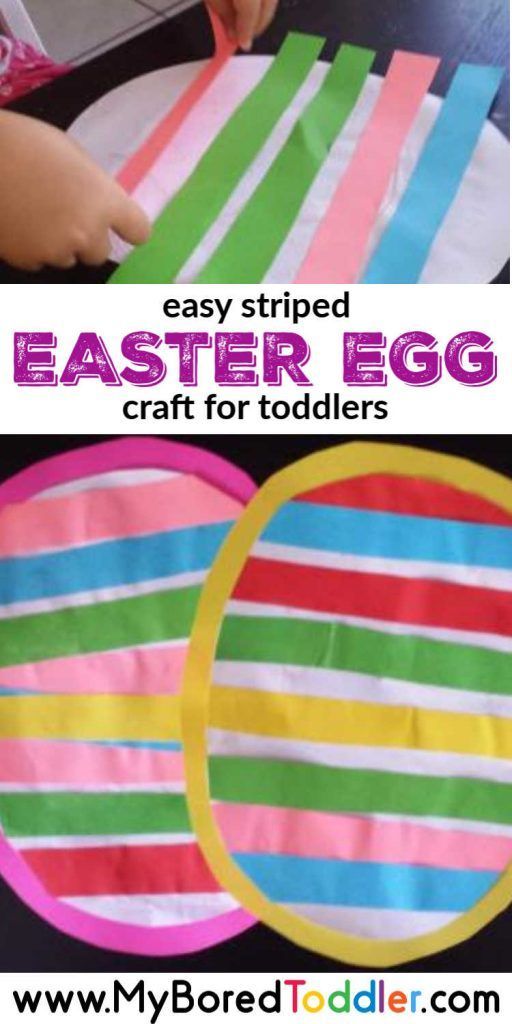 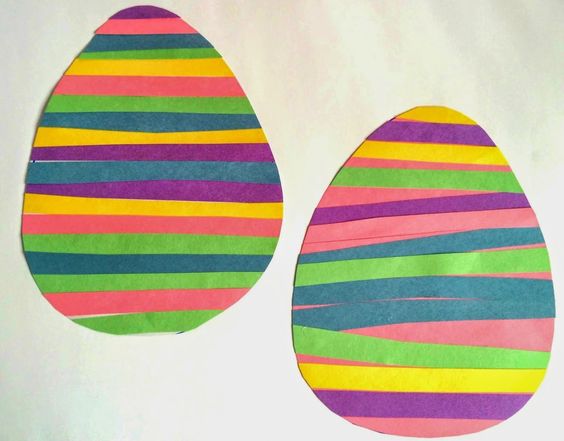 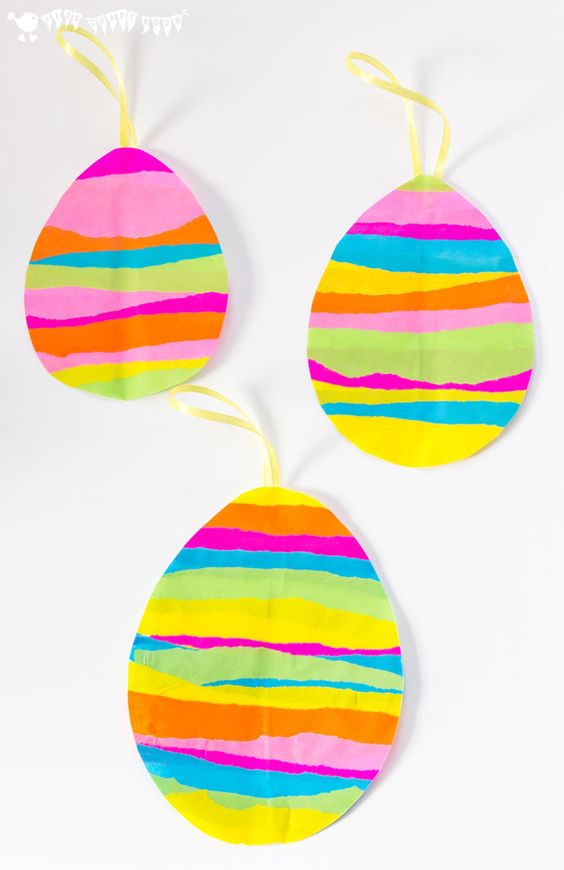 